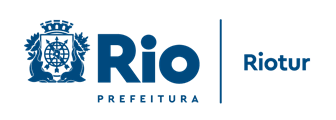 CLIPPINGTurismo do Rio é destaque em feira de La VegasDiário Carioca https://diariocarioca.com/rio-de-janeiro/noticia/2022/10/10/turismo-do-rio-e-destaque-em-feira-de-las-vegas/10349041.html (10/10/22)Site Prefeitura https://prefeitura.rio/riotur/turismo-do-rio-e-destaque-em-feira-na-cidade-de-las-vegas-nos-eua/ (10/10/22)Tupi FM https://www.tupi.fm/rio/visitantes-de-feira-de-turismo-em-las-vegas-poderao-viver-experiencia-360-do-rio/ (10/10/22)Jornal Sepetiba https://sepetiba.com.br/visitantes-de-feira-de-turismo-em-las-vegas-poderao-viver-experiencia-360-do-rio/ (10/10/22)News Br https://newsbr.online/brail/turismo-do-rio-e-destaque-em-feira-na-cidade-de-las-vegas-nos-eua/ (10/10/22)